Obec   Dřínov 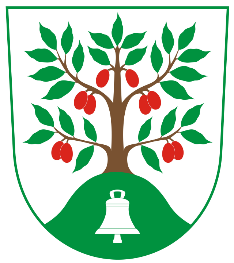 Dřínov 38, 277 45 ÚžiceVeřejnoprávní smlouvao poskytnutí individuální dotace z rozpočtu obce Dřínovuzavřená dle § 159 zákona č. 500/2004 Sb., správní řád, ve znění pozdějších předpisů, §10a zákona č. 250/2000 Sb., o rozpočtových pravidlech územních rozpočtů, ve znění pozdějších předpisů a v souladu se zákonem č. 89/2012 Sb., občanský zákoník, v platném znění a zákonem č. 128/2000 Sb., o obcích, ve znění pozdějších předpisů.I. Smluvní stranyPoskytovatel:Obec Dřínovse sídlem: Dřínov 38, 277 45 Úžice u Kralup nad Vltavouzastoupená: Jitkou Bockovou, starostkou obceIČ: 00236802bankovní spojení: Česká spořitelna a.s., č. účtu: 490110359/0800(dále jen “poskytovatel”)aPříjemce:Tělovýchovná jednota Sokol Dřínov z.s.se sídlem: Dřínov 84, č.p 196, PSČ  277 45zastoupený statutárním zástupcem: předseda Jiří Kapalínprávní forma příjemce: spolekIČ: 49521624II. Předmět smlouvy1. Poskytovatel se za podmínek stanovených touto smlouvou zavazuje poskytnout příjemci účelovou finanční podporu z rozpočtu obce formou dotace ve výši 177 800 Kč, slovy Jednostosedmdesátsedmtisícosmsetkorunčeských na základě schválení zastupitelstvem obce dne 10.12.2021 při schvalování rozpočtu na rok 2022.2. Dotace je poskytována za účelem činnost fotbalového oddílu včetně žáků.3. Dotace bude poskytována průběžně buď úhradou předložených faktur včetně spotřeby elektrické energie nebo v hotovosti v pokladně poskytovatele na základě dílčích požadavků.III.Podmínky užití dotace1. Příjemce dotaci přijímá a zavazuje se ji použít maximálně hospodárným způsobem a výhradně v souladu s účelem poskytnutí dotace dle čl. II odst. 2 této smlouvy.2.  Poskytnutá dotace lze použít pro financování výdajů realizovaných v období od: 1.1.2022do 30.12.2021. Finanční prostředky nelze převádět do následujícího roku.3. Příjemce je povinen předložit poskytovateli finanční vypořádání (vyúčtování) dotace po ukončení realizace (konkrétní aktivity, akce) nejpozději do 30.12.2022. Nejpozději k tomuto termínu je příjemce rovněž povinen vrátit převodem na účet poskytovatele  případnou nepoužitou část dotace. Nevrátí-li příjemce nevyčerpanou část dotace v této lhůtě, dopustí se porušení rozpočtové kázně ve smyslu ustanovení § 22 zákona č. 250/200 Sb., o rozpočtových pravidlech územních rozpočtů, ve znění pozdějších předpisů.4. Příjemce doloží vyúčtování soupisem všech prvotních účetních a dalších dokladů prokazujících čerpání dotace na formuláři “Vyúčtování individuální dotace”, který je k dispozici v podatelně obecního úřadu nebo na internetových stránkách poskytovatele – www.drinov-melnicko.net. Doklady o skutečných nákladech musí obsahovat náležitosti účetního dokladu v souladu s ustanovením  zákona č. 563/1991 Sb., o účetnictví, ve znění pozdějších předpisů.5. Příjemce odpovídá za správnost vyúčtování poskytnuté dotace. V případě zjištěných nedostatků ve vyúčtování nebo porušení podmínek či povinností vyplývajících příjemci z této smlouvy, může poskytovatel požadovat navrácení dotace, či části dotace dle článku IV. odst. 2.6. Příjemce je povinen průběžně a bez zbytečného odkladu, informovat poskytovatele o všech změnách, které by mohly při vymáhání zadržených nebo neoprávněně použitých prostředků dotace zhoršit jeho pozici věřitele nebo dobytnost jeho pohledávky. Zejména je příjemce povinen oznámit poskytovateli do 15-ti dnů ode dne, kdy došlo k události, skutečnosti, které mají nebo mohou mít za následek zánik, transformaci, sloučení, změnu statutárního zástupce apod., či změnu vlastnického vztahu k věci, na niž se dotace poskytuje.7. Příjemce je povinen umožnit poskytovateli provedení kontroly dodržení účelu a podmínek použití poskytnuté dotace. Při této kontrole je příjemce povinen vyvíjet veškerou poskytovatelem požadovanou součinnost.8. Příjemce se zavazuje, že při jakékoli prezentaci bude uvádět obec Dřínov jako poskytovatele dotace (případně části peněžních prostředků). Při použití znaku obce se příjemci uděluje souhlas s užitím znaku obce Dřínov.IV.Smluvní sankce1.  V případě, že se příjemce dopustí porušení rozpočtové kázně ve smyslu ustanovení § 22zákona číslo 250/2000 Sb., o rozpočtových pravidlech územních rozpočtů ve znění pozdějších předpisů, je povinen provést poskytovateli odvod, který odpovídá částce neoprávněných použitých nebo zadržených prostředků včetně penále v souladu s ustanovením § 22 zákona číslo 250/2000 Sb., a to nejpozději do 15 dnů od zjištění porušení rozpočtové kázně dle pokynů poskytovatele.2. Výše odvodů za porušení rozpočtové kázně je stanovena takto:Použití dotačních finančních prostředků v rozporu s účelem, který je stanoven touto smlouvou – odvod ve výši 100% z dotace,Neumožnění provedení kontroly podle článku III. odst. 7. této smlouvy – odvod ve výši 100% z dotace,Uvedení nesprávných údajů v žádosti o dotaci či ve vyúčtování dotace – odvod ve výši    5 - 50% z dotace dle závažnosti uvedených údajů,Porušení článku III odst. 6.  této smlouvy – odvod ve výši 70% dotace,Porušení článku III. odst. 8.  této smlouvy – odvod ve výši 30% z dotaceV.Závěrečná ustanovení1. Tato  smlouva  nabývá platnosti  a  účinnosti  dnem  jejího  podpisu oprávněnými zástupci   obou smluvních stran.  2.  Právní   vztahy,   které  nejsou   přímo  upraveny  touto  smlouvou,   se  řídí   příslušnými ustanoveními  zákona č. 89/2012 Sb. občanského zákoníku, ve znění pozdějších  předpisů,  zákona č. 250/2000 Sb., o rozpočtových pravidlech územních rozpočtů, ve znění      pozdějších předpisů a dalšími obecně závaznými předpisy.3.  Smlouva  může  být  měněna  či  doplňována   pouze  písemnými  vzestupně  číslovanými  dodatky podepsanými oprávněnými zástupci obou smluvních stran.4. Smlouva je vyhotovena  ve dvou stejnopisech, z nichž poskytovatel i příjemce obdrží po jednom vyhotovení.5.  Smluvní strany svými podpisy stvrzují,  že smlouva byla sjednána na základě jejich pravé  svobodné  vůle,   nikoli v tísni,   pod nátlakem  či  za  jiných  jednostranně   nevýhodných podmínek.6.  Vzhledem k veřejnoprávnímu charakteru poskytovatele příjemce výslovně prohlašuje, že   je  s touto  skutečností  obeznámen  a souhlasí se zpracováním jeho údajů poskytovatelem  s  ohledem  na   zákon č. 106/1999 Sb., o  svobodném  přístupu  k  informacím,  ve  znění  pozdějších  předpisů,  a  rovněž  se  zveřejněním  smluvních  podmínek obsažených v této smlouvě.Ve Dřínově dne: 4.4.2022Za poskytovatele: ………………………………….Za příjemce: ………………………………………..Doložka dle § 41 zákona č. 128/2000 Sb., o obcích, ve znění pozdějších předpisůRozhodnuto zastupitelstvem obce Dřínov usnesením č. 29/21 ze dne 10.12.2021.